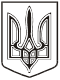 ГУСЯТИНСЬКА СЕЛИЩНА  РАДАВІДДІЛ  ОСВІТИ, СІМ’Ї, МОЛОДІ ТА СПОРТУН А К А Звід 01 березня 2021 року                                                                              №79-одПро зарахування дітей до 1-х класівзакладів загальної середньої освітивідділу освіти, сім’ї, молоді та спорту, Гусятинської селищної ради на 2021/2022 навчальний рікНа виконання статті 53 Конституції України,  статей 12, 13 Закону України “Про освіту”,  статей 8, 9  Закону України “Про повну загальну середню освіту”, Постанови Кабінету Міністрів України від 13 вересня       2017 року № 684 “Про затвердження Порядку ведення обліку дітей дошкільного, шкільного віку та учнів” зі змінами, внесеними згідно з Постановами Кабінету Міністрів України від 19 вересня 2018 року № 806 та  від 17 липня 2019 року № 681,  наказу Міністерства освіти і науки України від 16 квітня 2018 року № 367 “Про затвердження Порядку зарахування, відрахування та переведення учнів до державних та комунальних закладів освіти для здобуття повної загальної середньої освіти”, з метою  упровадження Концепції реалізації державної політики у сфері реформування загальної середньої освіти “Нова українська школа”, забезпечення доступності здобуття загальної середньої освіти та організованого прийому  дітей до 1-х класів в заклади загальної середньої освіти Гусятинської селищної ради в умовах  карантинуНАКАЗУЮ:Керівникам закладів загальної середньої освіти:1.1. Розпочати прийом заяв та документів для зарахування дітей до 1-х класів з 09 березня 2021 року та завершити 31 травня 2021 року, про що розмістити в закладі та на веб-сайті закладу для інформування батьків та громадськості.1.2. Здійснювати прийом заяв батьків та документів про зарахування дітей до 1-го класу на період дій карантинних обмежень:- через електронну пошту закладу освіти;- у разі, якщо батьки не мають можливості подати заяву і документи онлайн, визначити для них дні та години прийому (після закінчення освітнього процесу в закладі освіти з дотриманням протиепідемічних заходів).         1.3. Після зняття карантинних обмежень – особисто.         1.4. Призначити відповідальну особу за реєстрацію та перевірку заяв та документів.До 09 березня 2021 року1.5. Повідомляти батьків:- про результати реєстрації їх заяв;Упродовж трьох робочих днів- про необхідність подати особисто (з пред’явленням документа, що посвідчує особу заявника)  в заклад відповідні документи для підтвердження заяви до видання наказу про зарахування дітей до 1-х класів.            1.6. Інформувати батьків або осіб, які їх замінюють, про перелік документів для зарахування учня до закладу загальної середньої освіти:- заяву встановленого зразка;- копію свідоцтва про народження;- оригінал або копію медичної довідки за формою первинної облікової документації № 086-1/о “Довідка учня загальноосвітнього навчального закладу про результати обов’язкового медичного профілактичного огляду”, затвердженою наказом Міністерства охорони здоров’я України від 16 серпня 2010 року № 682, зареєстрованим в Міністерстві юстиції України 10 вересня 2010 року за № 794/18089.До 31 травня 2021 року         1.7. Обов’язково отримати згоду батьків на обробку персональних даних.          1.8. Під час приймання заяв та документів ознайомлювати батьків або осіб, що їх замінюють, з порядком зарахування до закладу, його статутом, правилами внутрішнього розпорядку та іншими документами, що регламентують організацію освітнього процесу.          1.9. Не приймати заяви про зарахування дітей упродовж 01-14 червня 2021 року , а з 15 червня 2021 року приймати за наявності вільних місць у порядку надходження заяв.         1.10. Зарахувати усіх дітей, якщо станом на 31 травня 2021 року кількість поданих заяв не перевищує загальної кількості місць у прогнозованих 1-х класах та видати наказ про попереднє зарахування (без реєстрації в алфавітній книзі), список зарахованих учнів із зазначенням їх прізвищ оприлюднити виключно в закладі освіти.         1.11. Якщо станом на 31 травня 2021 року кількість поданих заяв перевищує загальну кількість місць у 1-х класах, зарахувати усіх дітей, які проживають на території обслуговування закладу освіти, а також дітей, які є братами/сестрами дітей, які здобувають освіту у цьому закладі, чи дітьми працівників цього закладу освіти. Діти з особливими освітніми потребами, які проживають на території обслуговування комунального закладу освіти, мають право на першочергове зарахування до нього у порядку, визначеному законодавством.01 червня 2021 року         1.12. Документами, що підтверджують першочерговість зарахування дітей, які проживають на території обслуговування, вважати:- паспорт громадянина України (тимчасове посвідчення громадянина України, посвідка на постійне проживання, посвідка на тимчасове проживання, посвідчення біженця, посвідчення особи, яка потребує додаткового захисту, посвідчення особи, якій надано тимчасовий захист, довідка про звернення за захистом в Україні) одного з батьків дитини чи законних представників;- довідка про реєстрацію місця проживання особи (дитини або одного з її батьків чи законних представників) за формою згідно з додатком 13 до Правил реєстрації місця проживання, затверджених постановою Кабінету Міністрів України від 2 березня 2016 року № 207;- довідка про взяття на облік внутрішньо переміщеної особи за формою згідно з додатком до Порядку оформлення і видачі довідки про взяття на облік внутрішньо переміщеної особи, затвердженого постановою Кабінету Міністрів України від 1 жовтня 2014 року № 509 “Про облік внутрішньо переміщених осіб”;- документ, що засвідчує право власності на відповідне житло (свідоцтво про право власності, витяг з Державного реєстру речових прав на нерухоме майно, договір купівлі-продажу житла тощо);- документ, що засвідчує право користування житлом (договір найму/піднайму/оренди тощо), укладений між фізичними особами (що для цілей цього Порядку підтверджує місце проживання за умови його реєстрації або нотаріального посвідчення відповідно до законодавства) чи між юридичною і фізичною особами;- довідка про проходження служби у військовій частині (за формою згідно з додатком 10 до Правил реєстрації місця проживання, затверджених постановою Кабінету Міністрів України від 2 березня 2016 року № 207);- акт обстеження умов проживання (за формою згідно з додатком 9 до Порядку провадження органами опіки та піклування діяльності, пов’язаної із захистом прав дитини, затвердженого постановою Кабінету Міністрів України від 24 вересня 2008 року № 866 “Питання діяльності органів опіки та піклування, пов’язаної із захистом прав дитини”;- інший офіційний документ, що містить інформацію про місце проживання дитини та/або одного з її батьків чи законних представників.        1.13. Оприлюднити впродовж двох робочих днів з дня зарахування дітей на інформаційному стенді закладу освіти, а також на офіційному веб-сайті закладу освіти:- список зарахованих учнів із зазначенням лише їх прізвищ;- оголошення про дату, час, місце, і спосіб проведення жеребкування;- інформацію про кількість вільних місць і прізвища дітей, які претендують на вільні місця;- наказ керівника закладу освіти про утворення комісії у складі 3 осіб для проведення жеребкування.До 03 червня 2021 року         1.14. Провести засідання педагогічної ради, рішенням якої схвалити процедуру жеребкування та склад комісії.03 червня 2021 року         1.15. Провести жеребкування для зарахування дітей до закладу освіти на вільні місця.З 07 червня по 11 червня 2021 року       1.16. Зарахувати на вільні місця дітей, які проживають на території обслуговування цього закладу, за результатами жеребкування.До 15 червня 2021 року       1.17. Зарахувати дітей на вільні місця до закладу за умови подання необхідних документів та довідки закладу освіти, на території обслуговування якого проживає дитина, про її відрахування з цього закладу освіти чи не зарахування до нього.До 15 червня 2021 року       1.18. Повідомити письмово відділ освіти, сім’ї, молоді та спорту про формування окремих класів, які будуть навчатися за освітніми програмами, затвердженими Державною службою якості освіти України.                                                                                           До 31 травня 2021року       1.19. Зарахувати на вільні місця та за умови утворення окремого класу також і тих дітей, які не проживають на території обслуговування  закладу, але мають бажання здобувати освіту за освітньою програмою, що використовується закладом освіти та затверджена Державною службою якості освіти України.  До 15 червня 2021року      1.20. Вжити заходів щодо раціонального використання наявних у закладі освіти приміщень та/або ініціювати перед відділом освіти, сім’ї, молоді та спорту:- відкриття додаткового класу, у тому числі інклюзивного чи спеціального;- внесення необхідних змін в організацію освітнього процесу;- вивільнення приміщень, що використовуються не за призначенням.      1.21. Видати наказ про зарахування учнів до 1-х класів 2021/2022 навчального року із занесенням їх персональних даних до алфавітної книги закладу освіти та електронного реєстру.До 01 вересня 2021 року      1.22. При формуванні класів дотримуватися планової мережі щодо кількості 1-х класів та нормативної наповнюваності, не більше 30 учнів.      1.23. Забезпечити постійний контроль за дотриманням порядку зарахування дітей до 1-х класів.      2. Відділу освіти, сім’ї, молоді та спорту (Любов Перун):      2.1. Здійснювати контроль за дотриманням порядку, організацією та проведенням зарахування дітей до 1-х класів ЗЗСО.До 01 вересня 2021 року     2.2. Забезпечити інформування громадськості щодо процедури зарахування дітей до 1-х класів в умовах карантину.Упродовж березня-травня 2021 року     2.3. Розглядати письмові оскарження щодо порушень при зарахуванні дітей до закладів освіти.За наявності     2.4. Покласти персональну відповідальність на директорів закладів загальної середньої освіти за дотриманням положень Порядку зарахування, відрахування та переведення учнів до державних та комунальних закладів освіти для здобуття повної загальної середньої освіти.     3.   Наказ розмістити на інформаційному сайті відділу освіти, сім’ї, молоді та спорту Гусятинської селищної ради.     4. Контроль за виконанням наказу залишаю за собою.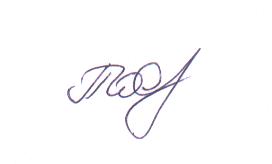 Начальник відділу                                                              Ольга ТУТКАЛЮКЛюбов ПерунІрина Джума